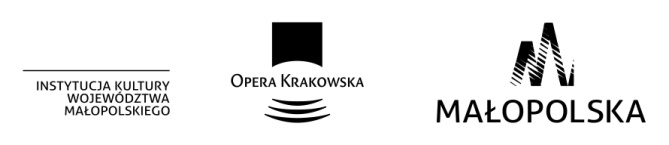 FORMULARZ ZGŁOSZENIOWYImię /name:..........................................................................................................................................................Nazwisko/surname:..........................................................................................................................................................adres/address:..........................................................................................................................................................e-mail:..........................................................................................................................................................telefon/phone:..........................................................................................................................................................repertuar/ repertoire (zgodny z programem przesłuchań):..........................................................................................................................................................................................................................................................................................................................................................................................................................................................................................................................................................................................................................................................................................................................................................................................................................................................................................................................................*Składana aplikacja powinna być podpisana i opatrzona klauzulą: 
„Wyrażam zgodę na przetwarzanie moich danych osobowych w celu realizacji procesu rekrutacyjnego organizowanego przez Operę Krakowską, zgodnie z zapisami Rozporządzenia ogólnego dotyczącego ochrony danych osobowych”.https://www.operakrakowska.pl/rodoOPERA KRAKOWSKA PRZYJMOWAĆ BĘDZIE WYŁĄCZNIE PEŁNE APLIKACJE.